Publicado en Ciudad de México el 03/03/2020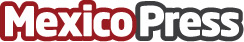 Alinea Danfoss sus objetivos de negocio con la agenda 2030 de Naciones UnidasLos cuatro ejes de la responsabilidad Social en los que participa Danfoss son la calidad de vida de sus empleados, la vinculación con la comunidad, medio ambiente y, ética empresarialDatos de contacto:DanfossDanfoss5556152195Nota de prensa publicada en: https://www.mexicopress.com.mx/alinea-danfoss-sus-objetivos-de-negocio-con-la Categorías: Internacional Sociedad Ecología Emprendedores Recursos humanos Nuevo León Otras Industrias Innovación Tecnológica http://www.mexicopress.com.mx